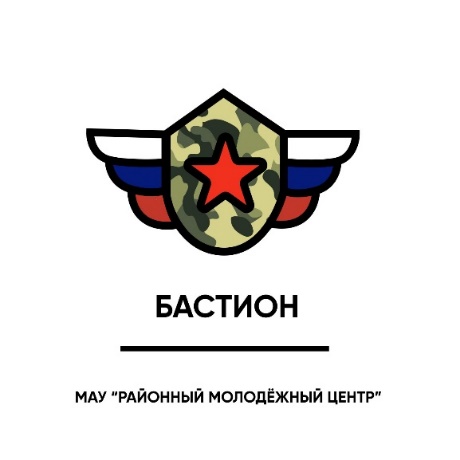 Положениео проведении проекта Сургутского района «Бастион», посвящённого 83-й годовщине начала Великой Отечественной войныОбщие положения1.1. Настоящее Положение определяет цели, задачи, порядок проведения, содержание проекта Сургутского района «Бастион», посвящённого 83-й годовщине начала Великой Отечественной войны (далее – Проект) и требования к участникам Проекта. 1.2. Проект проводится в рамках исполнения Указа Президента Российской Федерации № 809 от 09.11.2022 г. и мероприятий, посвящённых 79-й годовщине Победы в Великой Отечественной войне.1.3. Организаторами Проектора являются управление молодёжной политики и реализации социальных инициатив администрации Сургутского района, муниципальное автономное учреждение Сургутского района «Районный молодёжный центр» (далее – МАУ «РМЦ»). Цели и задачи2.1. Целью Проекта является воспитание чувства патриотизма, гражданской ответственности и сохранение исторической памяти нашей Родины.2.2. В ходе проведения Проекта решаются следующие задачи: - формирование гражданской ответственности и уважения к старшим;  - воспитание бережного отношения к истории и культурным традициям истории страны через знакомство с историей и предметами времён ВОВ;- сохранение памяти о Подвиге советского народа в годы ВОВ;- обеспечение преемственности военно-исторических событий и патриотического воспитания молодёжи.Организаторы Проекта3.1. Подготовку и проведение Проекта осуществляет организационный комитет (далее - Оргкомитет), сформированный из числа представителей организаторов Проекта.3.2. Оргкомитет осуществляет следующие функции:- формирует список участников Проекта исходя из направленных заявок;- решает общие вопросы организации и проведения Проекта;- формирует состав судейской коллегии для проведения игр Проекта;- готовит материалы для освещения мероприятий Проекта в средствах массовой информации и в сети интернет;- выполняет иные работы, связанные с проведением Проекта.Дата и место проведения Проекта4.1. Дата и время проведения: 22 июня 2024 года с 10:00 до 16:00.4.2. Место проведения: туристическая база «Ляминские берега», с.п. Лямина, ул. Северная, д. 34.Участники Проекта5.1. К участию в Проекте приглашается молодёжь Сургутского района в возрасте от 14 до 35 лет.5.2. Состав команды - 7 человек. Команды могут быть смешанные по возрастным категориям, но в рамках пункта 5.1. настоящего положения.Условия участия в Проекте6.1. Для участия в Проекте необходимо в срок до 17 июня 2024 года пройти регистрацию по ссылке:https://myrosmol.ru/event/156964 и направить заявку на адрес электронной почты: rmc-mp@mail.ru по форме Приложения № 1 с пометкой «БАСТИОН». 6.2. К участию в Проекте допускаются команды, прошедшие предварительную подготовку и не имеющие медицинских противопоказаний к занятиям спортом и при наличии страхового медицинского полиса. 6.3. Ответственность за жизнь и здоровье участников Проекта несут руководители команд. Участники категории старше 18 лет ответственность за жизнь и здоровье берут на себя.6.4. Инструктаж участников Проекта по вопросам охраны жизни и здоровья проводится перед участием в Проекте и фиксируется в ведомости инструктажа с личной подписью каждого участника команды, заверенного руководителем команды. 6.5. Судейская коллегия оставляет за собой право начислять штрафные очки команде на площадке «Последний Герой», а также снятия команды с конкурсного этапа, за грубые нарушения, связанные с неспортивным поведением, нарушение правил поведения или игры в лазертаг, несоблюдение морально-эстетических норм поведения. 6.6. Каждая команда предоставляет пакет документов, в который входит:- заявка на участие в Проекте (Приложение № 1);- справка-ведомость о проведении инструктажа по технике безопасности (Приложение № 2);- документ (копия), подтверждающий личность (паспорт, свидетельство о рождении), возраст участников и регистрацию по месту жительства;- разрешение родителей на участие несовершеннолетнего ребёнка в Проекте (Приложение № 3);- согласие на обработку персональных данных (Приложение № 4, Приложение № 5);- заявление об отказе от претензий (Приложение № 6, Приложение № 7);- договор (оригинал) о страховании несчастных случаев, жизни и здоровья на каждого участника, либо на команду в целом.6.7.  Участники, не предоставившие необходимые документы, к участию в Проекте не допускаются.6.8. Организаторы Проекта могут вносить изменения или исключения в регламент до его начала, после чего они являются постоянными;6.9. Об изменениях в реализации Проекта участники должны быть извещены заранее (но не позднее 15 минут) до его начала.6.10. Проект проводится согласно программе (Приложение № 9).6.11.  Форма участников Проекта – полевая, по погодным условиям.6.12. Питание и перевозка участников Проекта не предусмотрены.Порядок проведения Проекта7.1. Проект проводится в формате 5-ти творческих площадок:- площадка № 1 «Военно-историческая выставка «ОРУЖИЕ ПОБЕДЫ»;- площадка № 2 «Мастер–оружейник» (конкурсный этап по разборке-сборке различных видов ММГ стрелкового оружия);- площадка № 3 «Эволюция оружия» (конкурсный этап по стрельбе);- площадка № 4 «Последний Герой» (игра в лазертаг, Приложение № 8);- площадка № 5 «Туристическая полоса препятствий».Награждение победителей и участников Проекта8.1. Всем командам выдаётся Сертификат участника Проекта. 8.2. Команды, показавшие лучшие результаты на конкурсных этапах награждаются Дипломами соответствующих номинаций.Финансирование Проекта9.1. Расходы, связанные с организацией и проведением Проекта, осуществляются организаторами.Контактная информация10.1. МАУ «РМЦ»: г.п. Белый Яр, ул. Лесная, д. 9/2, +7 (3462) 55-07-18,                  e-mail: rmc-mp@mail.ru.10.2. Контактные лица:- Латышев Андрей Владимирович, начальник отдела реализации основных направлений молодёжной политики МАУ «РМЦ», +7 (3462) 55-07-18;-  Брехов Данила Александрович, специалист по работе с молодёжью отдела реализации основных направлений молодёжной политики МАУ «РМЦ», +7 (3462) 55-07-18.- Граф Эрнст Евгеньевич, специалист по работе с молодёжью отдела реализации основных направлений молодёжной политики МАУ «РМЦ», +7 (3462) 55-07-18.Приложение № 1к положению о проведении проекта Сургутского района «Бастион», посвящённого 83-й годовщине начала Великой Отечественной войныЗАЯВКА   на участие в проекте Сургутского района «Бастион», посвящённого 83-й годовщине начала Великой Отечественной войныНаименование команды «__________________________________________________» ________________________________________________________________________________(муниципальное образование)Всего _______ человекРуководитель команды: ________________________________________________________________________________(Ф.И.О. полностью, должность, дата рождения, контактный телефон (сот.) «___» ____________ 20__г.Приложение № 2 к положению о проведении проекта Сургутского района «Бастион», посвящённого 83-й годовщине начала Великой Отечественной войныИНСТРУКТАЖ ПО ТЕХНИКЕ БЕЗОПАСНОСТИ И ВЕДОМОСТЬ ОЗНАКОМЛЕНИЯ С ИНСТРУКТАЖЕМ ПО ТЕХНИКЕ БЕЗОПАСНОСТИИнструктаж игроков по технике безопасности.Лазертаг – игра высокотехнологичная и гораздо более безопасная, по сравнению с пейнтболом и страйкболом. Однако, даже здесь никто не застрахован от синяков, ушибов, царапин и более серьезных травм.Поэтому для того, чтобы от игры в лазертаг у Вас остались только положительные эмоции и приятная физическая усталость, на полигоне Вам необходимо соблюдать следующие элементарные правила техники безопасности:ЗАПРЕЩЕНО:- участие в игре лиц, при наличии у них медицинских противопоказаний к физическим нагрузкам;- покидать обозначенную игровую зону;- играть на закрытых организаторами мероприятия участках территории (огорожены сигнальной лентой и указаны Вам при инструктаже);- вступать в физический контакт в процессе игры;- перепрыгивать или перелазить любые препятствия, выпрыгивать/запрыгивать в окна, проползать по узким туннелям, во время бега останавливаться об стену или осуществлять попытки взобраться на нее и т.п.;- запрещается нахождение на полигоне в состоянии опьянения (алкогольного, наркотического, токсического и др.), а также под действием препаратов, оказывающих влияние на центральную нервную систему.РЕКОМЕНДУЕТСЯ:- обращать внимание на все факторы, которые могут привести к падению или травмам;- незамедлительно сообщать организаторам о получении игроками травм и не предпринимать самостоятельных мер;- использовать во время игры обувь с толстой подошвой и высоким голенищем/берцем;- использовать во время игры одежду из прочных и немарких тканей;- не иметь при себе в карманах мелких предметов, которые могут быть утеряны на площадке при проведении игры;- в случае возникновения любой внештатной, с Вашей точки зрения ситуации, обращаться к организаторам.В случае нарушения Вами одного или ряда из вышеуказанных запретов или рекомендаций, организаторы оставляют за собой право отказать Вам в участии в Проекте и попросить Вас покинуть территорию проведения мероприятия.ВЕДОМОСТЬ ОЗНАКОМЛЕНИЯ С ИНСТРУКТАЖЕМ ПО ТЕХНИКЕ БЕЗОПАСНОСТИМы подписываем данный документ в качестве необходимого условия участия в игре с использованием лазертаг-оборудования. С правилами игры и требованиями техники безопасности мы ознакомлены и полностью согласны следовать им.ПОДТВЕРЖДАЕМ, что:- осведомлены о существовании риска в процессе мероприятия;- информированы о специфике игрового полигона и правилах поведения на нем;- отказываемся от материальных или иных претензий и требований, которые я могу выдвинуть по отношению к организаторам игры, владельцам собственности, где проводится игра и любым другим организаторам игр, а также по отношению к другим игрокам, которые могут причинить мне травму или иной физический, моральный ущерб.Капитан (тренер) организации (учреждения, клуба), отправляющий (представляющий) команду: _____________________________ «___» ____________ 20__г.(подпись)Приложение № 3 к положению о проведении проекта Сургутского района «Бастион», посвящённого 83-й годовщине начала Великой Отечественной войныРАЗРЕШЕНИЕна участие несовершеннолетнего в проекте Сургутского района «Бастион», посвященного 83-й годовщине начала Великой Отечественной войны(отец, мать, законный представитель - нужное подчеркнуть) настоящим даю согласие на участие несовершеннолетнего сына/дочери (опекаемого):в Проекте Сургутского района «Бастион», посвящённого 83-й годовщине начала Великой Отечественной войны.С Положением Проекта ознакомлен. Мне и моему ребёнку разъяснены и понятны техника безопасности при участии в Проекте.Отец/ Мать/ Законный представитель _____________________________________________________________/_______________ /    (Ф.И.О.)                                                                                                                            (Подпись) «___» _______________ 2024 г.Приложение № 4к положению о проведении проекта Сургутского района «Бастион», посвящённого 83-й годовщине начала Великой Отечественной войныСогласие на обработку персональных данных в рамках проведения проекта Сургутского района «Бастион», посвящённого 83-й годовщине начала Великой Отечественной войныЯ, _______________________________________________________________________________,документ, удостоверяющий личность:________________________________________________________________________________________________________________________________________________________________(сведения о дате выдачи указанного документа и выдавшем его органе).Команда: ______________________________,В соответствии с требованиями ст. 9 Федерального закона Российской Федерации от 27 июля 2006 г. №152-ФЗ «О персональных данных», подтверждаю свое согласие 
на обработку моих персональных данных в связи с участием в Проекте Сургутского района «Бастион», посвящённого 83-й годовщине начала Великой Отечественной войны.. Предоставляю МАУ Сургутского района «Районный молодёжный центр» право осуществлять все действия (операции) с моими персональными данными, включая сбор, систематизацию, накопление, хранение, обновление, изменение, использование, в рамках подготовки и проведения Проекта. МАУ «РМЦ» вправе обрабатывать мои персональные данные посредством внесения их в электронную базу данных, списки и другие отчетные формы в рамках Проекта.Передача моих персональных данных иным лицам или иное их разглашение может осуществляться только с моего письменного согласия.Я оставляю за собой право отозвать свое согласие посредством составления соответствующего письменного документа, который может быть направлен мной в адрес МАУ СР «РМЦ» по почте заказным письмом с уведомлением о вручении либо вручен лично под расписку надлежаще уполномоченному представителю МАУ СР «РМЦ» В случае получения моего письменного заявления об отзыве настоящего согласия на обработку персональных данных, МАУ СР «РМЦ» обязан прекратить их обработку и исключить персональные данные из базы данных, в том числе электронной, за исключением сведений о фамилии, имени, отчестве, дате рождения.Настоящее согласие дано мной «___» _________ 2024 года.Подпись:________________/___________________Приложение № 5к положению о проведении проекта Сургутского района «Бастион», посвящённого 83-й годовщине начала Великой Отечественной войныСОГЛАСИЕна обработку персональных данных во исполнение требований Федерального Закона «О персональных данных» от 27 июля 2006 г. N 152-ФЗ Я, __________________________________________________________________(Ф. И. О.)года	рождения, 	паспорт__________№__________, выдан ____________,адрес регистрации ________________________________________________ __________________________________________________________________даю согласие муниципальному автономному учреждению Сургутского района «Районный молодёжный центр» (адрес местонахождения: г.п. Белый Яр, ул. Лесная 9/2), в лице исполняющего обязанности директора Закировой Екатерины Александровне на обработку персональных данных (фамилия, имя, отчество в родительном падеже, дата рождения, данные паспорта, домашний адрес, место учёбы) моего ребёнка: ______________________________________________________________________________________________________с целью осуществления взаимоотношений, в связи с участием в Проекте Сургутского района «Бастион», посвящённого 83-й годовщине начала Великой Отечественной войны в соответствии с законодательством РФ.Под обработкой персональных данных я понимаю сбор, систематизацию, накопление, хранение, уточнение, (обновление, изменение), использование, распространение, в т. ч. передачу, обезличивание, блокирование, уничтожение и любые другие действия с использованием и без использования средств автоматизации.Настоящее согласие действует до окончания проведения мероприятия и в течение срока хранения документов в МАУ «Районный молодёжный центр». В случае неправомерного использования предоставленных персональных данных согласие отзывается письменным заявлением.Ф.И.О. _______________________________ подпись _________________«___» ___________ 2024 г.Приложение № 6к положению о проведении проекта Сургутского района «Бастион», посвящённого 83-й годовщине начала Великой Отечественной войныЗАЯВЛЕНИЕОБОТКАЗЕОТПРЕТЕНЗИЙ/ОСВОБОЖДЕНИИ ОТОТВЕТСТВЕННОСТИучастникапроекта Сургутского района «Бастион», посвященного 83-й годовщине начала Великой Отечественной войныЯ, ______________________________________________________________________________,___________________ года рождения,паспорт серия ________№ ______________________, зарегистрированныйпо адресу: ___________________________________________________Всвязисучастиемв проекте Сургутского района «Бастион», посвященном 83-й годовщине начала Великой Отечественной войны проходящим 25.05.2024 года, вцелях предоставлениядопуска кучастию я, нижеподписавшийся, подтверждаю, признаю и от своего имени соглашаюсь с нижеследующим:Указанноемероприятиепредполагаетналичиерисковполучениятравм,включая возможный постоянный паралич и смерть. Несмотря на то, что соблюдение определённых правил, технических норм, использование специального оборудования и самодисциплина могут снизить эти риски, опасность получения серьёзных травм остаётся. Я осознаю, что проект Сургутского района «Бастион», посвящённый 83-й годовщине начала Великой Отечественной войны, является тем видом активности, который может повлечь получение травм.Я подтверждаю отсутствие медицинских противопоказаний для участия в данном мероприятии, что подтверждается соответствующими документами. Хранение данных документов также является моей ответственностью.Я сознательно и добровольно беру на себя ответственность за эти риски – как известные, так и неизвестные, в том числе риски, возникшие по причине халатности со стороны лиц, освобождённых от ответственности или иных лиц, и принимаю на себя полную ответственность за моё участие впроекте Сургутского района «Бастион», посвящённого 83-й годовщине начала Великой Отечественной войны.Я добровольно ознакомлен и соглашаюсь с положением проекта Сургутского района «Бастион», посвящённого 83-й годовщине начала Великой Отечественной войны,правилами участия и обязуюсь соблюдать все общепринятые требования и условия участия. Я самостоятельно и в полном объёме несу ответственность за свои личные вещи, оставленные мной на территории места проведенияпроекта Сургутского района «Бастион», посвящённого 83-й годовщине начала Великой Отечественной войны.  Я от своего имени и имени своих наследников, правопреемников, личных представителей иближайших родственников настоящим заявлением освобождаю от ответственности и судебного преследования МАУ «РМЦ», должностных лиц, агентов и/или сотрудников, соорганизаторов, других участников, финансирующие организации, спонсоров, рекламодателей и в соответствующих случаях владельцев и арендодателей помещений, в которых проводятся мероприятия («освобождаемыелица»),вслучаепричинениялюбойтравмы,нетрудоспособности,смерти, ущерба илиповреждения, причиняемоголицу илиимуществу по причинехалатности лиц, освобождённых от ответственности, или причине в полной мере, разрешённой законом.Настоящим заявлением я даю согласие организаторам мероприятия на фотосъёмку, а также запись моего голоса и выступлений, использование моих фотографий, силуэтных изображений и другихматериалов, предполагающихвоспроизведение моего внешнего облика и голоса, для маркетинговых целейв рамках данного мероприятия и мероприятий, которые будут проводиться в последующие годы.Я признаю, что может проводиться аудио-, видео-, кино- и/ или фотосъёмка моего участия, и, давая согласие на фотосъёмку и/ или видеосъёмку, я безвозмездно и бесплатно передаю права, перечисленные в п. 5 выше, организаторам мероприятия.Я, в соответствии с частью 4 статьи 9 Федерального закона от 27.07.2006№152-ФЗ«О персональныхданных», даюсогласие организаторамнаобработкумоихперсональных данных,включая их сбор, запись, систематизацию, накопление, хранение, уточнение (обновление, изменение),использование, обезличивание, блокирование, удаление, уничтожение.С НАСТОЯЩИМ СОГЛАШЕНИЕМ ОБ ОТКАЗЕ ОТ ПРЕТЕНЗИЙ/ОСВОБОЖДЕНИИ ОТ ОТВЕТСТВЕННОСТИ И ПРИНЯТИИ РИСКОВ ОЗНАКОМЛЕН. Я ПОЛНОСТЬЮ ОСОЗНАЮ, ЧТО, ПОДПИСЫВАЯ ДАННЫЙ ДОКУМЕНТ, Я ОТКАЗЫВАЮСЬ ОТ ОПРЕДЕЛЁННЫХ ПРАВ. Я ПОДПИСЫВАЮ НАСТОЯЩИЙ ДОКУМЕНТ ДОБРОВОЛЬНО И БЕЗ КАКОГО-ЛИБО ПРИНУЖДЕНИЯ.ПОДПИСЬ: ______________ДАТА: __________________Приложение № 7к положению о проведении проекта Сургутского района «Бастион», посвящённого 83-й годовщине начала Великой Отечественной войныЗАЯВЛЕНИЕОБОТКАЗЕОТПРЕТЕНЗИЙ/ОСВОБОЖДЕНИИ ОТОТВЕТСТВЕННОСТИна несовершеннолетнего участникапроекта Сургутского района «Бастион», посвящённого 83-й годовщине начала Великой Отечественной войныЯ, _________________________________________________________________________________,___________________ года рождения,паспорт серия ________№ __________________________, зарегистрированныйпо адресу: ________________________________________________________________________________Всвязисучастиемв проекте Сургутского района «Бастион», посвящённого 83-й годовщине начала Великой Отечественной войны моего ребёнка ________________________________________________________________________________(ФИО ребёнка, дата рождения)проживающего по адресу: _________________________________________________________________________________проходящим 25.05.2024 года, вцелях предоставлениядопуска кучастию я, нижеподписавшийся, подтверждаю, признаю и от своего имени соглашаюсь с нижеследующим:Указанноемероприятиепредполагаетналичиерисковполучениятравм,включая возможный постоянный паралич и смерть. Несмотря на то, что соблюдение определённых правил, технических норм, использование специального оборудования и самодисциплина могут снизить эти риски, опасность получения серьёзных травм остаётся. Я осознаю, что проекта Сургутского района «Бастион», посвящённого 83-й годовщине начала Великой Отечественной войны, является тем видом активности, который может повлечь получение травм.Я подтверждаю отсутствие медицинских противопоказаний для участия в данном мероприятии, что подтверждается соответствующими документами. Хранение данных документов также является моей ответственностью.Я сознательно и добровольно беру на себя ответственность за эти риски – как известные, так и неизвестные, в том числе риски, возникшие по причине халатности со стороны лиц, освобождённых от ответственности или иных лиц, и принимаю на себя полную ответственность за участие впроекте Сургутского района «Бастион», посвящённого 83-й годовщине начала Великой Отечественной войны моего ребёнка.Я добровольно ознакомлен и соглашаюсь с положением проекта Сургутского района «Бастион», посвящённого 83-й годовщине начала Великой Отечественной войны, с правилами участия и обязуюсь требовать от своего ребёнка соблюдения всех общепринятых требований и условий участия. Я самостоятельно и в полном объёме несу ответственность за личные вещи, оставленные моим ребёнком на территории места проведенияпроекта Сургутского района «Бастион», посвящённого 83-й годовщине начала Великой Отечественной войны.  Я от своего имени настоящим заявлением освобождаю от ответственности и судебного преследования МАУ «РМЦ», должностных лиц, агентов и/или сотрудников, соорганизаторов, других участников, финансирующие организации, спонсоров, рекламодателей и в соответствующих случаях владельцев и арендодателей помещений, в которых проводятся мероприятия («освобождаемыелица»),вслучаепричинениялюбойтравмы,нетрудоспособности,смерти, ущерба илиповреждения, причиняемоголицу илиимуществу по причинехалатности лиц, освобождённых от ответственности, или причине в полной мере, разрешённой законом.Настоящим заявлением я даю согласие организаторам мероприятия на фотосъёмку, а также запись голоса и выступлений, использование фотографий, силуэтных изображений и другихматериалов, предполагающихвоспроизведение внешнего облика и голоса моего ребёнка, для маркетинговых целейв рамках данного мероприятия и мероприятий, которые будут проводиться в последующие годы.Я признаю, что может проводиться аудио-, видео-, кино- и/ или фотосъёмка моего ребёнка, и, давая согласие на фотосъёмку и/ или видеосъёмку, я безвозмездно и бесплатно передаю права, перечисленные в п. 5 выше, организаторам мероприятия.Я, в соответствии с частью 4 статьи 9 Федерального закона от 27.07.2006№152-ФЗ«О персональныхданных», даюсогласие организаторамнаобработкуперсональных данных моего ребёнка,включая их сбор, запись, систематизацию, накопление, хранение, уточнение (обновление, изменение),использование, обезличивание, блокирование, удаление, уничтожение.С НАСТОЯЩИМ СОГЛАШЕНИЕМ ОБ ОТКАЗЕ ОТ ПРЕТЕНЗИЙ/ОСВОБОЖДЕНИИ ОТ ОТВЕТСТВЕННОСТИ И ПРИНЯТИИ РИСКОВ ОЗНАКОМЛЕН. Я ПОЛНОСТЬЮ ОСОЗНАЮ, ЧТО, ПОДПИСЫВАЯ ДАННЫЙ ДОКУМЕНТ, Я ОТКАЗЫВАЮСЬ ОТ ОПРЕДЕЛЁННЫХ ПРАВ. Я ПОДПИСЫВАЮ НАСТОЯЩИЙ ДОКУМЕНТ ДОБРОВОЛЬНО И БЕЗ КАКОГО-ЛИБО ПРИНУЖДЕНИЯ.ПОДПИСЬ: ______________ДАТА: __________________Приложение № 8к положению о проведении проекта Сургутского района «Бастион», посвящённого 83-й годовщине начала Великой Отечественной войныОБЩИЕ ПОНЯТИЯЛазертаг - высокотехнологичная игра, происходящая в реальном времени и пространстве. Суть игры состоит в поражении игроков-противников либо специальных интерактивных мишеней («баз») безопасными лазерными выстрелами из бластера-автомата. Собственно, «поражение» игрока происходит путем регистрации луча бластера-автомата специальными датчиками оппонента (сенсорами), закрепленными на одежде игрока или на специальном жилете (повязке).Выстрел - модулированный инфракрасный сигнал (аналоговый или цифровой). Излучателем является оптическая система с ИК диодом или лазер.Время не поражения - время, в течении которого игрок неуязвим после попадания. В зависимости от длительности этого параметра определяется стиль стрельбы игрока.Бластер (таггер, ствол, пушка и т.д.) - макет оружия, с интегрированной электроникой (или внешним блоком), батареями, излучателем и датчиками поражения.Боезапас - условное отображение боеприпасов в игре. Лазертаг не требует носить с собой какие-либо материальные боеприпасы, однако программным методом вводятся ограничения с целью введения различий между типами оружия. Так выделяется емкость магазина — количество условных патронов в условном магазине, после исчерпания которых требуется нажать кнопку перезарядки. Кроме того, имеется условный параметр "количество магазинов" - определяет сколько раз можно "перезаряжать" бластер.Урон и количество "жизни". В лазертаге количество попаданий отслеживается электроникой. Урон - количество жизни, снимаемое одним попаданием.Респаун (восстановление, оживление) - восстановление жизни "убитого" игрока. По договорённости, может быть личный, командный, по прибытию или по прошествии определённого времени и т.д.Аптечка (пульт медика) – устройство, восстанавливающее и подымающее уровень здоровья (жизни) живого игрока. Может применяться любым членом команды или санитаром, назначенным командиром подразделения.База - устройство, возрождающее игроков. Респаун программируется с длительной временной паузой (например, 1 раз в 5 минут). Обязательно – поражаема. Имеет ограниченное кол-во жизней. Как правило, применяется в длительных битвах между лагерями, располагается на виду в центре лагеря команды. Задача команд – защитить свою «базу» и уничтожить чужую. После уничтожения базы, бойцам враждебной команды негде проводить респауны, и они проигрывают.Тайм-лимит – ограничение игры по времени. Оговаривается командами или устанавливается организаторами. Может устанавливаться физически (замер времени организаторами старта и остановки игры по истечению времени) или программно (по истечению установленного времени оружие престаёт стрелять и не чувствительно к попаданиям)Запрещенные способы игры:«Пылесос» - это ведение огня вслепую при невозможности быть пораженным в ответ. Например, высовывание одного только оружия из-за угла или укрытия, высовывание дула в щели и небольшие дырки. Отягчающим обстоятельством является неестественный хват оружия, к примеру, хват штурмовой винтовки одной рукой с поворотом кисти для стрельбы за угол. «Страус» - это ведение прицельного огня по противнику при невозможности быть пораженным в ответ. Например, сокрытие датчиков рукой или любым материалом, мешающим прохождению лучей, сокрытие надетой на голову повязки за укрытием.ИГРОВЫЕ КОМПЛЕКТЫПульт медика.Настройки пульта обговаривают до игры и не меняются в процессе, кроме как по согласию сторон. Мертвому игроку запрещено использовать комплект медика для помощи союзникам. При возрождении игрока запас пульта медика восстанавливается. Пульт медика не передается и используется только его владельцем (если заранее не оговорено иное). Запрещено самовольное восстановление запаса пульта медика на поле боя.Повязка с датчиками.Повязка должна быть закреплена на голове бойца максимально параллельно земле. Датчики запрещено закрывать одеждой (капюшонами, полями шляп и т.п.), не пропускающей ИК-луч. Запрещено отключать повязку или снимать ее с головы (или перемещать на другие части тела) во время игры.ВЗАИМОДЕЙСТВИЕ ИГРОКОВКонтакт с противником Физическое воздействие на противников запрещено. В частности, при близком столкновении с противником запрещены: - отведение, захват, удержание ствола противника; - приемы рукопашного боя; - толчки, плевки, прочие непотребные действия. Исключением являются ситуации защиты имущества или здоровья игрока.ОБЩЕНИЕ МЕЖДУ ИГРОКАМИОбщение между игроками одной команды, а также игроками разных команд, на поле боя, разрешено только живым игрокам. Общение выбывших из раунда игроков, запрещено.ВОЗМОЖНЫЕ ВИДЫ ШТРАФОВ И НАКАЗАНИЯЗа несоблюдение общих правил, а также повторное нарушение, судейство в праве применить следующие штрафы и наказания:- устное предупреждение участника;- дисквалификация участника до определенного времени;- дисквалификация до конца раунда;- дисквалификация до конца матча;	- дисквалификация участника до конца соревнований.ТЕХНИКА БЕЗОПАСНОСТИ ПРИ ИГРЕ В ЛАЗЕРТАГДля того чтобы не подвергать себя и других игроков возможным неприятностям, необходимо соблюдать определённые правила.ЗАПРЕЩАЕТСЯ:- Играть в состоянии алкогольного, наркотического или другого опьянения.- Использовать в ходе игры нецензурную лексику.- Вступать в физический контакт с противником оружием и руками (рукопашные схватки, добивание прикладом или другой частью оборудования).- Бросать, ронять и ломать оборудование (разбирать оборудование, ударять оружием о твердые предметы, стены и т. п., повреждать провода, их соединения, другое выносное оборудование). Особое внимание обращайте витой провод, если вы решили поползать.- Прикрывать датчики поражения и отключать провод, соединяющий повязку с оружием. Оружие без провода не работает.- Стрельба с оружием на вытянутых руках с автоматом наперевес, никогда не направляйте ствол оружия в голову игрока, если он рядом.- Выходить за пределы указанной зоны игры, выходить на игровое поле без разрешения инструктора или судьи.- Закрывать (снимать, отключать, заляпывать, переворачивать, отрывать) датчики поражения.- Выключать и включать оборудование во время боя с целью восстановления количества жизней. Повторная активизация оборудования без инструктора невозможна.- Находится в игровой зоне после «смерти» («убили» - поднять над собой ствол и прямиком на базу).- Давать подсказки оставшимся в живых игрокам команды, если Вас «убили» (подавать любые знаки о местоположении противников и т.д.). Если по сценарию предусмотрен какой-нибудь фетиш (флаг, артефакт, бомба и т.д.), запрещено продолжать с ним перемещаться после «смерти» («убили» - кладёшь фетиш, где стоишь и опять же на базу).- Наводить оружие и имитировать выстрелы или нападение на случайных людей, оказавшихся поблизости и людей вне игровой зоны- Выходить на полигон, имея медицинские противопоказания.РЕКОМЕНДАЦИИ: - При передвижении обращать внимание на все препятствия и помехи, из-за которых можно потерять равновесие.- В случае травмы кого-либо из игроков, НЕМЕДЛЕННО сообщить об этом инструктору или судье.- В перерывах между играми ставить оружие в специальную стойку, предварительно навесив на него повязку.- Если оружие не стреляет или возникли какие-либо другие технические трудности сразу обращаться к инструктору.- Стрелять только от плеча, допускается стрельба с двух вытянутых рук.- В случае неисправности оборудования игрок обращается к инструктору и решает все с ним лично, игра при этом не останавливается.- При игре в лазерные войны, даже если они захватывают Вас полностью, нужно сохранять хладнокровие и спокойствие, в том, что касается безопасности.- Соблюдать правила техники безопасности и выполнять требования и указания инструкторов.Инструктаж и ведомость ознакомления с инструктажем по технике безопасности проводится непосредственно перед игрой и фиксируется в ведомости.Игры на лазертаг площадке проводятся по правилам игры:Стенка на стенку (дезматч).Задача каждой из команд поразить как можно больше противника за определенное время. Игра ведётся до последнего «выжившего» игрока. Команда в чьей команде остался «выживший» игрок считается победителем раунда. Тайм-лимит раунда – 10 минут.В случае не полного истребления численного состава одной из команд, считается количество «выживших» в раунде. Победителем считается команда с наибольшим количеством «выживших» участников.В случае равенства по числу «выживших» участников добавляется 5 минут игрового времени для оставшихся «выживших» участников.Критерии выявления победителей.Команда-победитель получает 3 очка в зачет, проигравшая команда не получает зачетных очков.В случае равенства команд по зачетным очкам в групповой таблице, преимущество имеет та команда, которая за проведенные матчи «уничтожила» больше противника.В случае, когда все критерии равны, сильнейшая команда выявляется в 5 минутной дуэли капитанов.Организаторы Проекта оставляют за собой право на изменение регламента с обязательным уведомлением участников не позже чем за 1 час до начала проведения игр.Приложение № 9к положению о проведении проекта Сургутского района «Бастион», посвящённого 83-й годовщине начала Великой Отечественной войныПрограмма проекта Сургутского района «Бастион», посвящённого 83-й годовщине начала Великой Отечественной войны№п.Ф. И.О. (полностью)Дата рожденияРегистрация по месту жительства1.2.3.4.5.6.7.№ № п/пФ.И.О. инструктируемогоФ.И.О. должность, инструктирующегоДата проведения инструктажаПодпись инструктирующегоПодпись инструктируемогоЯ,(Ф. И. О. родителя/законного представителя)(Ф. И. О. родителя/законного представителя)года рожденияФИО участника полностьюВремяМероприятияМесто проведения22 июня 2024 года22 июня 2024 года22 июня 2024 годаДо 10.00Сбор и регистрация участников ПроектаБаза отдыха«Ляминские берега», с. п. Лямина, ул. Северная, д. 34.10:00 - 10:20Торжественное открытиеБаза отдыха«Ляминские берега», с. п. Лямина, ул. Северная, д. 34.10:20 - 15:40Начало работ площадок Проекта:Площадка № 1 «Военно-историческая выставка ОРУЖИЕ ПОБЕДЫ» - включает в себя экспозицию оружия Великой Отечественной войны. Спикеры, работающие на площадке, рассказывают о конструкторах оружия, об экспонатах, их ТТХ и историческом пути к Победе в ВОВ;Площадка № 2 «Мастер –оружейник» проводится в формате мастер-класса по разборке-сборке АК, ПМ, ТТ и снаряжения-разряжении магазина АК и магазина ППШ;Площадка № 3 «Эволюция оружия» участники Проекта смогут пройти путь эволюции оружия от простого камня до современного стрелкового оружия. Попробовать себя стрелком из рогатки, лука, арбалета, пневматического пистолета и винтовки, прицелится и произвести холостой выстрел из СВД;Площадка № 4 «Последний Герой» - командные игры в лазертаг до последнего игрока;Площадка № 5 «Туристическая полоса препятствий» – мастер-класс по туристической экипировке и прохождению туристической полосы препятствий.Спикеры и инструктора, работающие на площадках одеты в форму ВОВ.База отдыха«Ляминские берега», с. п. Лямина, ул. Северная, д. 34.15:40 - 16:00Торжественное закрытие, награждение победителей.Общая фотография.Отъезд участниковБаза отдыха«Ляминские берега», с. п. Лямина, ул. Северная, д. 34.